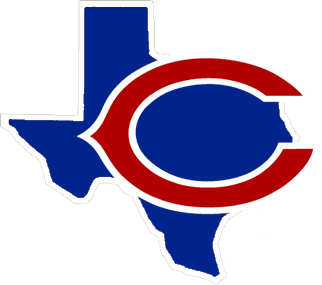 ASSESSMENT CALENDARColeman ISD Gifted & Talented Assessment Calendar 2022-2023KINDERGARTEN GT SCREENINGSeptember-November 2023: Kindergarteners will be considered for GT screening.November 2023 - February 2024: Kindergarteners that meet the initial criteria with assessments and teacher observations will be screened.Late February 2024: Kindergarten results issued to campus and parentsMarch 1, 2024: GT Services Begin for Newly Identified Kindergarten StudentsSPRING SCREENINGOPEN TO ALL STUDENTS IN 1ST, 3RD-11TH GRADES;ONLY OPEN TO NEW-TO-DISTRICT STUDENTS IN K AND 2ND GRADESFebruary 1-25 2024: Spring Screening Referral & Permission WindowStudent Referral packets will be available online and in campus offices upon requestReferral and Permission Form (English)Referral and Permission Form (Spanish)Referrals are Due no later than February 26th, 2024 @ 3:00 PMFebruary 28, 2024: ALL PERMISSION/NOMINATION FORMS DUE TO CAMPUSESMarch 18, 2024 — April 19, 2024:Screening BeginsSPRING SCREENING & 2ND GRADE GT SCREENINGGT Screenings administered at the student’s home campusWeek of May 6 - May 9, 2024: Spring Screening & 2nd results issued to campus and parentsAugust 2024: GT Services Begin for Newly Identified StudentsCONTACTJoy Thompson, GT Coordinator, joy.thompson@colemanisd.net | 325.625.2156 x210